Práca žiaka Jakuba Jamricha – kategória do 11 rokov – Mobily – návrh na plagát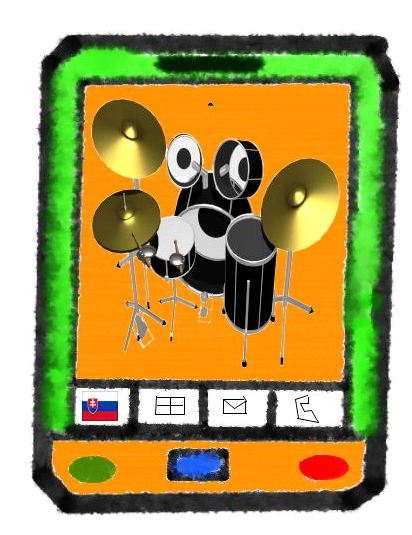 